Veuillez remplacer la liste des signataires des propositions africaines communes par le texte ci-joint.On trouvera dans le tableau ci-après la liste des propositions soumises par l'Union africaine des télécommunications à la Conférence de plénipotentiaires de l'UIT de 2018 et des administrations qui appuient les propositions africaines communes.______________Conférence de plénipotentiaires (PP-18)
Dubaï, 29 octobre – 16 novembre 2018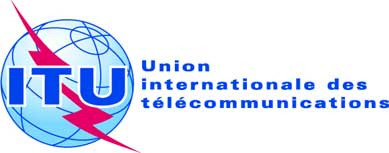 SÉANCE PLÉNIÈRECorrigendum 2 au
Document 55-F2 novembre 2018Original: anglaisAdministrations des pays membres de l'Union africaine des télécommunicationsAdministrations des pays membres de l'Union africaine des télécommunicationsPropositions africaines communes pour les travaux de la conférencePropositions africaines communes pour les travaux de la conférenceEtats MembresDocument PP-18/55(Add.1)Document PP-18/55(Add.1)Document PP-18/55(Add.1)Document PP-18/55(Add.1)Document PP-18/55(Add.1)Document PP-18/55(Add.1)Document PP-18/55(Add.1)Document PP-18/55(Add.1)Document PP-18/55(Add.1)Document PP-18/55(Add.1)Document PP-18/55(Add.1)Document PP-18/55(Add.1)Document PP-18/55(Add.1)Etats MembresAFCP/
55A1/1AFCP/
55A1/2AFCP/
55A1/3AFCP/
55A1/4AFCP/
55A1/5AFCP/
55A1/6AFCP/
55A1/7AFCP/
55A1/8AFCP/
55A1/9AFCP/
55A1/10AFCP/
55A1/11AFCP/
55A1/12AFCP/
55A1/131AlgérieXXXXXXXXXXXXX2AngolaXXXXXXXXXXXXX3BéninXXXXXXXXXXXXX4BotswanaXXXXXXXXXXXXX5Burkina FasoXXXXXXXXXXXXX6BurundiXXXXXXXXXXXXX7CamerounXXXXXXXXXXXXX8Cabo Verde9Centrafricaine (Rép.)10TchadXXXXXXXXXXXXX11Congo (Rép. du)XXXXXXXXXXXXX12Côte d'IvoireXXXXXXXXXXXXX13Rép. dém. du CongoXXXXXXXXXXXXX14Comores15Djibouti16EgypteXXXXXXXXXXXXX17Erythrée18EswatiniXXXXXXXXXXXXX19Ethiopie20Guinée équatoriale21Gabonaise (République)XXXXXXXXXXXXX22GambieXXXXXXXXXXXXX23GhanaXXXXXXXXXXXXX24Guinée25Guinée Bissau26KenyaXXXXXXXXXXXXX27Lesotho28Libéria29Libye30Madagascar31Malawi32MaliXXXXXXXXXXXXX33MauritanieXXXXXXXXXXXXX34Maurice35MarocXXXXXXXXXX36MozambiqueXXXXXXXXXXXXX37NamibieXXXXXXXXXXXXX38NigerXXXXXXXXXXXXX39NigériaXXXXXXXXXXXXX40RwandaXXXXXXXXXXXXX41Sao Tomé-et-Principe42SénégalXXXXXXXXXXXXX43Seychelles44Sierra Leone45SomalieXXXXXXXXXXXXX46Sudafricaine (Rép.)XXXXXXXXXXXXX47Soudan du Sud48SoudanXXXXXXXXXXXXX49TanzanieXXXXXXXXXXXXX50Togolaise (République)XXXXXXXXXXXXX51TunisieXXXXXXXXXXXXX52OugandaXXXXXXXXXXXXX53ZambieXXXXXXXXXXXXX55ZimbabweXXXXXXXXXXXXXTotal de signatairesTotal de signataires35353535353535353534353434Etats MembresDocument PP-18/55(Add.2)Document PP-18/55(Add.2)Document PP-18/55(Add.2)Document PP-18/55(Add.2)Document PP-18/55(Add.2)Document PP-18/55(Add.2)Document PP-18/55(Add.3)Document PP-18/55(Add.3)Document PP-18/55(Add.3)Document PP-18/55(Add.3)Document PP-18/55(Add.3)Document PP-18/55(Add.3)Document PP-18/55(Add.3)Document PP-18/55(Add.3)Document PP-18/55(Add.3)Document PP-18/55(Add.3)Etats MembresAFCP/
55A2/1AFCP/
55A2/2AFCP/
55A2/3AFCP/
55A2/4AFCP/
55A2/5AFCP/
55A2/6AFCP/
55A3/1AFCP/
55A3/2AFCP/
55A3/3AFCP/
55A3/4AFCP/
55A3/5AFCP/
55A3/6AFCP/
55A3/7AFCP/
55A3/8AFCP/
55A3/9AFCP/
55A3/101AlgérieXXXXXXXXXXXXXXXX2AngolaXXXXXXXXXXXXXXXX3BéninXXXXXXXXXXXXXXXX4BotswanaXXXXXXXXXXXXXXXX5Burkina FasoXXXXXXXXXXXXXXXX6BurundiXXXXXXXXXXXXXXXX7CamerounXXXXXXXXXXXXXXXX8Cabo Verde9Centrafricaine (Rép.)10TchadXXXXXXXXXXXXXXXX11Congo (Rép. du)XXXXXXXXXXXXXXXX12Côte d'IvoireXXXXXXXXXXXXXXXX13Rép. dém. du CongoXXXXXXXXXXXXXXXX14Comores15Djibouti16EgypteXXXXXXXXXXXXXXXX17Erythrée18EswatiniXXXXXXXXXXXXXXXX19Ethiopie20Guinée équatoriale21Gabonaise (République)XXXXXXXXXXXXXXXX22GambieXXXXXXXXXXXXXXXX23GhanaXXXXXXXXXXXXXXXX24Guinée25Guinée Bissau26KenyaXXXXXXXXXXXXXXXX27Lesotho28Libéria29Libye30Madagascar31Malawi32MaliXXXXXXXXXXXXXXXX33MauritanieXXXXXXXXXXXXXXXX34Maurice35MarocXXXXXXXXXXXX36MozambiqueXXXXXXXXXXXXXXXX37NamibieXXXXXXXXXXXXXXXX38NigerXXXXXXXXXXXXXXXX39NigériaXXXXXXXXXXXXXXXX40RwandaXXXXXXXXXXXXXXXX41Sao Tomé-et-Principe42SénégalXXXXXXXXXXXXXXXX43Seychelles44Sierra Leone45SomalieXXXXXXXXXXXXXXXX46Sudafricaine (Rép.)XXXXXXXXXXXXXXXX47Soudan du Sud48SoudanXXXXXXXXXXXXXXXX49TanzanieXXXXXXXXXXXXXXXX50Togolaise (République)XXXXXXXXXXXXXXXX51TunisieXXXXXXXXXXXXXXXX52OugandaXXXXXXXXXXXXXXXX53ZambieXXXXXXXXXXXXXXXX55ZimbabweXXXXXXXXXXXXXXXXTotal de signatairesTotal de signataires35353535343535343535343535343535Etats MembresDocument PP-18/55(Add.4)Document PP-18/55(Add.4)Document PP-18/55(Add.4)Document PP-18/55(Add.4)Document PP-18/55(Add.4)Document PP-18/55(Add.4)Document PP-18/55(Add.4)Document PP-18/55(Add.4)Document PP-18/55(Add.4)Document PP-18/55(Add.4)Document PP-18/55(Add.4)Document PP-18/55(Add.4)Doc. PP-18/
55(Add.5)Doc. PP-18/
55(Add.5)Doc. PP-18/
55(Add.6)Etats MembresAFCP/
55A4/1AFCP/
55A4/2AFCP/
55A4/3AFCP/
55A4/4AFCP/
55A4/5AFCP/
55A4/6AFCP/
55A4/7AFCP/
55A4/8AFCP/
55A4/9AFCP/
55A4/10AFCP/
55A4/11AFCP/
55A4/12AFCP/
55A5/1AFCP/
55A5/2AFCP/
55A6/11AlgérieXXXXXXXXXXXXXXX2AngolaXXXXXXXXXXXXXXX3BéninXXXXXXXXXXXXXXX4BotswanaXXXXXXXXXXXXXXX5Burkina FasoXXXXXXXXXXXXXXX6BurundiXXXXXXXXXXXXXXX7CamerounXXXXXXXXXXXXXXX8Cabo Verde9Centrafricaine (Rép.)10TchadXXXXXXXXXXXXXXX11Congo (Rép. du)XXXXXXXXXXXXXXX12Côte d'IvoireXXXXXXXXXXXXXXX13Rép. dém. du CongoXXXXXXXXXXXXXXX14Comores15Djibouti16EgypteXXXXXXXXXXXXXXX17Erythrée18EswatiniXXXXXXXXXXXXXXX19Ethiopie20Guinée équatoriale21Gabonaise (République)XXXXXXXXXXXXXXX22GambieXXXXXXXXXXXXXXX23GhanaXXXXXXXXXXXXXXX24Guinée25Guinée Bissau26KenyaXXXXXXXXXXXXXXX27Lesotho28Libéria29Libye30Madagascar31Malawi32MaliXXXXXXXXXXXXXXX33MauritanieXXXXXXXXXXXXXXX34Maurice35MarocXXXXXXXXXXXXX36MozambiqueXXXXXXXXXXXXXXX37NamibieXXXXXXXXXXXXXXX38NigerXXXXXXXXXXXXXXX39NigériaXXXXXXXXXXXXXXX40RwandaXXXXXXXXXXXXXXX41Sao Tomé-et-Principe42SénégalXXXXXXXXXXXXXXX43Seychelles44Sierra Leone45SomalieXXXXXXXXXXXXXXX46Sudafricaine (Rép.)XXXXXXXXXXXXXXX47Soudan du Sud48SoudanXXXXXXXXXXXXXXX49TanzanieXXXXXXXXXXXXXXX50Togolaise (République)XXXXXXXXXXXXXXX51TunisieXXXXXXXXXXXXXXX52OugandaXXXXXXXXXXXXXXX53ZambieXXXXXXXXXXXXXXX55ZimbabweXXXXXXXXXXXXXXXTotal de signatairesTotal de signataires353534343535353535353535353535